UST-22CUST-22CAnnual Sump Visual Inspections(Dispenser Sumps)Annual Sump Visual Inspections(Dispenser Sumps)Annual Sump Visual Inspections(Dispenser Sumps)Annual Sump Visual Inspections(Dispenser Sumps)Annual Sump Visual Inspections(Dispenser Sumps)Annual Sump Visual Inspections(Dispenser Sumps)Annual Sump Visual Inspections(Dispenser Sumps)Annual Sump Visual Inspections(Dispenser Sumps)Annual Sump Visual Inspections(Dispenser Sumps)Annual Sump Visual Inspections(Dispenser Sumps)Annual Sump Visual Inspections(Dispenser Sumps)Annual Sump Visual Inspections(Dispenser Sumps)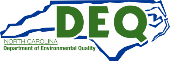 Underground Storage Tank (UST) system owners and operators are required to conduct a STP, dispenser, or other sump visual check at least annually for any UST system regardless of installation date.  Results must be maintained for at least one year at the UST site or the tank owner or operator’s place of business and be readily available for inspection.Visually inspect STP, dispenser and other sump areas (whether containment present or not) for liquids (water or regulated substances), sump damage, penetration boot damage, faulty equipment, and equipment leaks. If none of the above items are observed during the inspection, select Pass in the appropriate column dropdown, otherwise select Fail. If Fail, indicate what action was taken to repair the containment sump or faulty equipment in the comment portion of this form or attach documentation of any repairs. If a check is not applicable, then select N/A in the dropdown. If you are completing form by hand then write P, F, or N/A in each box.If the sump contains a regulated substance or there are other indications of a release of a regulated substance, it must be reported as a suspected release using the UST-17A form, UST Suspected Release 24 Hour Notice.Underground Storage Tank (UST) system owners and operators are required to conduct a STP, dispenser, or other sump visual check at least annually for any UST system regardless of installation date.  Results must be maintained for at least one year at the UST site or the tank owner or operator’s place of business and be readily available for inspection.Visually inspect STP, dispenser and other sump areas (whether containment present or not) for liquids (water or regulated substances), sump damage, penetration boot damage, faulty equipment, and equipment leaks. If none of the above items are observed during the inspection, select Pass in the appropriate column dropdown, otherwise select Fail. If Fail, indicate what action was taken to repair the containment sump or faulty equipment in the comment portion of this form or attach documentation of any repairs. If a check is not applicable, then select N/A in the dropdown. If you are completing form by hand then write P, F, or N/A in each box.If the sump contains a regulated substance or there are other indications of a release of a regulated substance, it must be reported as a suspected release using the UST-17A form, UST Suspected Release 24 Hour Notice.Underground Storage Tank (UST) system owners and operators are required to conduct a STP, dispenser, or other sump visual check at least annually for any UST system regardless of installation date.  Results must be maintained for at least one year at the UST site or the tank owner or operator’s place of business and be readily available for inspection.Visually inspect STP, dispenser and other sump areas (whether containment present or not) for liquids (water or regulated substances), sump damage, penetration boot damage, faulty equipment, and equipment leaks. If none of the above items are observed during the inspection, select Pass in the appropriate column dropdown, otherwise select Fail. If Fail, indicate what action was taken to repair the containment sump or faulty equipment in the comment portion of this form or attach documentation of any repairs. If a check is not applicable, then select N/A in the dropdown. If you are completing form by hand then write P, F, or N/A in each box.If the sump contains a regulated substance or there are other indications of a release of a regulated substance, it must be reported as a suspected release using the UST-17A form, UST Suspected Release 24 Hour Notice.Underground Storage Tank (UST) system owners and operators are required to conduct a STP, dispenser, or other sump visual check at least annually for any UST system regardless of installation date.  Results must be maintained for at least one year at the UST site or the tank owner or operator’s place of business and be readily available for inspection.Visually inspect STP, dispenser and other sump areas (whether containment present or not) for liquids (water or regulated substances), sump damage, penetration boot damage, faulty equipment, and equipment leaks. If none of the above items are observed during the inspection, select Pass in the appropriate column dropdown, otherwise select Fail. If Fail, indicate what action was taken to repair the containment sump or faulty equipment in the comment portion of this form or attach documentation of any repairs. If a check is not applicable, then select N/A in the dropdown. If you are completing form by hand then write P, F, or N/A in each box.If the sump contains a regulated substance or there are other indications of a release of a regulated substance, it must be reported as a suspected release using the UST-17A form, UST Suspected Release 24 Hour Notice.Underground Storage Tank (UST) system owners and operators are required to conduct a STP, dispenser, or other sump visual check at least annually for any UST system regardless of installation date.  Results must be maintained for at least one year at the UST site or the tank owner or operator’s place of business and be readily available for inspection.Visually inspect STP, dispenser and other sump areas (whether containment present or not) for liquids (water or regulated substances), sump damage, penetration boot damage, faulty equipment, and equipment leaks. If none of the above items are observed during the inspection, select Pass in the appropriate column dropdown, otherwise select Fail. If Fail, indicate what action was taken to repair the containment sump or faulty equipment in the comment portion of this form or attach documentation of any repairs. If a check is not applicable, then select N/A in the dropdown. If you are completing form by hand then write P, F, or N/A in each box.If the sump contains a regulated substance or there are other indications of a release of a regulated substance, it must be reported as a suspected release using the UST-17A form, UST Suspected Release 24 Hour Notice.Underground Storage Tank (UST) system owners and operators are required to conduct a STP, dispenser, or other sump visual check at least annually for any UST system regardless of installation date.  Results must be maintained for at least one year at the UST site or the tank owner or operator’s place of business and be readily available for inspection.Visually inspect STP, dispenser and other sump areas (whether containment present or not) for liquids (water or regulated substances), sump damage, penetration boot damage, faulty equipment, and equipment leaks. If none of the above items are observed during the inspection, select Pass in the appropriate column dropdown, otherwise select Fail. If Fail, indicate what action was taken to repair the containment sump or faulty equipment in the comment portion of this form or attach documentation of any repairs. If a check is not applicable, then select N/A in the dropdown. If you are completing form by hand then write P, F, or N/A in each box.If the sump contains a regulated substance or there are other indications of a release of a regulated substance, it must be reported as a suspected release using the UST-17A form, UST Suspected Release 24 Hour Notice.Underground Storage Tank (UST) system owners and operators are required to conduct a STP, dispenser, or other sump visual check at least annually for any UST system regardless of installation date.  Results must be maintained for at least one year at the UST site or the tank owner or operator’s place of business and be readily available for inspection.Visually inspect STP, dispenser and other sump areas (whether containment present or not) for liquids (water or regulated substances), sump damage, penetration boot damage, faulty equipment, and equipment leaks. If none of the above items are observed during the inspection, select Pass in the appropriate column dropdown, otherwise select Fail. If Fail, indicate what action was taken to repair the containment sump or faulty equipment in the comment portion of this form or attach documentation of any repairs. If a check is not applicable, then select N/A in the dropdown. If you are completing form by hand then write P, F, or N/A in each box.If the sump contains a regulated substance or there are other indications of a release of a regulated substance, it must be reported as a suspected release using the UST-17A form, UST Suspected Release 24 Hour Notice.Underground Storage Tank (UST) system owners and operators are required to conduct a STP, dispenser, or other sump visual check at least annually for any UST system regardless of installation date.  Results must be maintained for at least one year at the UST site or the tank owner or operator’s place of business and be readily available for inspection.Visually inspect STP, dispenser and other sump areas (whether containment present or not) for liquids (water or regulated substances), sump damage, penetration boot damage, faulty equipment, and equipment leaks. If none of the above items are observed during the inspection, select Pass in the appropriate column dropdown, otherwise select Fail. If Fail, indicate what action was taken to repair the containment sump or faulty equipment in the comment portion of this form or attach documentation of any repairs. If a check is not applicable, then select N/A in the dropdown. If you are completing form by hand then write P, F, or N/A in each box.If the sump contains a regulated substance or there are other indications of a release of a regulated substance, it must be reported as a suspected release using the UST-17A form, UST Suspected Release 24 Hour Notice.Underground Storage Tank (UST) system owners and operators are required to conduct a STP, dispenser, or other sump visual check at least annually for any UST system regardless of installation date.  Results must be maintained for at least one year at the UST site or the tank owner or operator’s place of business and be readily available for inspection.Visually inspect STP, dispenser and other sump areas (whether containment present or not) for liquids (water or regulated substances), sump damage, penetration boot damage, faulty equipment, and equipment leaks. If none of the above items are observed during the inspection, select Pass in the appropriate column dropdown, otherwise select Fail. If Fail, indicate what action was taken to repair the containment sump or faulty equipment in the comment portion of this form or attach documentation of any repairs. If a check is not applicable, then select N/A in the dropdown. If you are completing form by hand then write P, F, or N/A in each box.If the sump contains a regulated substance or there are other indications of a release of a regulated substance, it must be reported as a suspected release using the UST-17A form, UST Suspected Release 24 Hour Notice.Underground Storage Tank (UST) system owners and operators are required to conduct a STP, dispenser, or other sump visual check at least annually for any UST system regardless of installation date.  Results must be maintained for at least one year at the UST site or the tank owner or operator’s place of business and be readily available for inspection.Visually inspect STP, dispenser and other sump areas (whether containment present or not) for liquids (water or regulated substances), sump damage, penetration boot damage, faulty equipment, and equipment leaks. If none of the above items are observed during the inspection, select Pass in the appropriate column dropdown, otherwise select Fail. If Fail, indicate what action was taken to repair the containment sump or faulty equipment in the comment portion of this form or attach documentation of any repairs. If a check is not applicable, then select N/A in the dropdown. If you are completing form by hand then write P, F, or N/A in each box.If the sump contains a regulated substance or there are other indications of a release of a regulated substance, it must be reported as a suspected release using the UST-17A form, UST Suspected Release 24 Hour Notice.Underground Storage Tank (UST) system owners and operators are required to conduct a STP, dispenser, or other sump visual check at least annually for any UST system regardless of installation date.  Results must be maintained for at least one year at the UST site or the tank owner or operator’s place of business and be readily available for inspection.Visually inspect STP, dispenser and other sump areas (whether containment present or not) for liquids (water or regulated substances), sump damage, penetration boot damage, faulty equipment, and equipment leaks. If none of the above items are observed during the inspection, select Pass in the appropriate column dropdown, otherwise select Fail. If Fail, indicate what action was taken to repair the containment sump or faulty equipment in the comment portion of this form or attach documentation of any repairs. If a check is not applicable, then select N/A in the dropdown. If you are completing form by hand then write P, F, or N/A in each box.If the sump contains a regulated substance or there are other indications of a release of a regulated substance, it must be reported as a suspected release using the UST-17A form, UST Suspected Release 24 Hour Notice.Underground Storage Tank (UST) system owners and operators are required to conduct a STP, dispenser, or other sump visual check at least annually for any UST system regardless of installation date.  Results must be maintained for at least one year at the UST site or the tank owner or operator’s place of business and be readily available for inspection.Visually inspect STP, dispenser and other sump areas (whether containment present or not) for liquids (water or regulated substances), sump damage, penetration boot damage, faulty equipment, and equipment leaks. If none of the above items are observed during the inspection, select Pass in the appropriate column dropdown, otherwise select Fail. If Fail, indicate what action was taken to repair the containment sump or faulty equipment in the comment portion of this form or attach documentation of any repairs. If a check is not applicable, then select N/A in the dropdown. If you are completing form by hand then write P, F, or N/A in each box.If the sump contains a regulated substance or there are other indications of a release of a regulated substance, it must be reported as a suspected release using the UST-17A form, UST Suspected Release 24 Hour Notice.Underground Storage Tank (UST) system owners and operators are required to conduct a STP, dispenser, or other sump visual check at least annually for any UST system regardless of installation date.  Results must be maintained for at least one year at the UST site or the tank owner or operator’s place of business and be readily available for inspection.Visually inspect STP, dispenser and other sump areas (whether containment present or not) for liquids (water or regulated substances), sump damage, penetration boot damage, faulty equipment, and equipment leaks. If none of the above items are observed during the inspection, select Pass in the appropriate column dropdown, otherwise select Fail. If Fail, indicate what action was taken to repair the containment sump or faulty equipment in the comment portion of this form or attach documentation of any repairs. If a check is not applicable, then select N/A in the dropdown. If you are completing form by hand then write P, F, or N/A in each box.If the sump contains a regulated substance or there are other indications of a release of a regulated substance, it must be reported as a suspected release using the UST-17A form, UST Suspected Release 24 Hour Notice.Underground Storage Tank (UST) system owners and operators are required to conduct a STP, dispenser, or other sump visual check at least annually for any UST system regardless of installation date.  Results must be maintained for at least one year at the UST site or the tank owner or operator’s place of business and be readily available for inspection.Visually inspect STP, dispenser and other sump areas (whether containment present or not) for liquids (water or regulated substances), sump damage, penetration boot damage, faulty equipment, and equipment leaks. If none of the above items are observed during the inspection, select Pass in the appropriate column dropdown, otherwise select Fail. If Fail, indicate what action was taken to repair the containment sump or faulty equipment in the comment portion of this form or attach documentation of any repairs. If a check is not applicable, then select N/A in the dropdown. If you are completing form by hand then write P, F, or N/A in each box.If the sump contains a regulated substance or there are other indications of a release of a regulated substance, it must be reported as a suspected release using the UST-17A form, UST Suspected Release 24 Hour Notice.Underground Storage Tank (UST) system owners and operators are required to conduct a STP, dispenser, or other sump visual check at least annually for any UST system regardless of installation date.  Results must be maintained for at least one year at the UST site or the tank owner or operator’s place of business and be readily available for inspection.Visually inspect STP, dispenser and other sump areas (whether containment present or not) for liquids (water or regulated substances), sump damage, penetration boot damage, faulty equipment, and equipment leaks. If none of the above items are observed during the inspection, select Pass in the appropriate column dropdown, otherwise select Fail. If Fail, indicate what action was taken to repair the containment sump or faulty equipment in the comment portion of this form or attach documentation of any repairs. If a check is not applicable, then select N/A in the dropdown. If you are completing form by hand then write P, F, or N/A in each box.If the sump contains a regulated substance or there are other indications of a release of a regulated substance, it must be reported as a suspected release using the UST-17A form, UST Suspected Release 24 Hour Notice.Underground Storage Tank (UST) system owners and operators are required to conduct a STP, dispenser, or other sump visual check at least annually for any UST system regardless of installation date.  Results must be maintained for at least one year at the UST site or the tank owner or operator’s place of business and be readily available for inspection.Visually inspect STP, dispenser and other sump areas (whether containment present or not) for liquids (water or regulated substances), sump damage, penetration boot damage, faulty equipment, and equipment leaks. If none of the above items are observed during the inspection, select Pass in the appropriate column dropdown, otherwise select Fail. If Fail, indicate what action was taken to repair the containment sump or faulty equipment in the comment portion of this form or attach documentation of any repairs. If a check is not applicable, then select N/A in the dropdown. If you are completing form by hand then write P, F, or N/A in each box.If the sump contains a regulated substance or there are other indications of a release of a regulated substance, it must be reported as a suspected release using the UST-17A form, UST Suspected Release 24 Hour Notice.Underground Storage Tank (UST) system owners and operators are required to conduct a STP, dispenser, or other sump visual check at least annually for any UST system regardless of installation date.  Results must be maintained for at least one year at the UST site or the tank owner or operator’s place of business and be readily available for inspection.Visually inspect STP, dispenser and other sump areas (whether containment present or not) for liquids (water or regulated substances), sump damage, penetration boot damage, faulty equipment, and equipment leaks. If none of the above items are observed during the inspection, select Pass in the appropriate column dropdown, otherwise select Fail. If Fail, indicate what action was taken to repair the containment sump or faulty equipment in the comment portion of this form or attach documentation of any repairs. If a check is not applicable, then select N/A in the dropdown. If you are completing form by hand then write P, F, or N/A in each box.If the sump contains a regulated substance or there are other indications of a release of a regulated substance, it must be reported as a suspected release using the UST-17A form, UST Suspected Release 24 Hour Notice.Underground Storage Tank (UST) system owners and operators are required to conduct a STP, dispenser, or other sump visual check at least annually for any UST system regardless of installation date.  Results must be maintained for at least one year at the UST site or the tank owner or operator’s place of business and be readily available for inspection.Visually inspect STP, dispenser and other sump areas (whether containment present or not) for liquids (water or regulated substances), sump damage, penetration boot damage, faulty equipment, and equipment leaks. If none of the above items are observed during the inspection, select Pass in the appropriate column dropdown, otherwise select Fail. If Fail, indicate what action was taken to repair the containment sump or faulty equipment in the comment portion of this form or attach documentation of any repairs. If a check is not applicable, then select N/A in the dropdown. If you are completing form by hand then write P, F, or N/A in each box.If the sump contains a regulated substance or there are other indications of a release of a regulated substance, it must be reported as a suspected release using the UST-17A form, UST Suspected Release 24 Hour Notice.UST FACILITYUST FACILITYUST FACILITYUST FACILITYUST FACILITYUST FACILITYUST FACILITYUST FACILITYUST FACILITYUST FACILITYUST FACILITYUST FACILITYUST FACILITYUST FACILITYUST FACILITYUST FACILITYUST FACILITYUST FACILITYOwner / Operator NameOwner / Operator NameOwner / Operator NameFacility NameFacility NameFacility NameFacility NameFacility NameFacility NameFacility NameFacility NameFacility ID#: Facility ID#: Facility ID#: Facility ID#: Facility ID#: Facility ID#: Facility ID#: Facility Street AddressFacility Street AddressFacility Street AddressCountyCountyCountyCountyCountyCountyCountyCONTRACTOR/PERSON CONDUCTING INSPECTIONSCONTRACTOR/PERSON CONDUCTING INSPECTIONSCONTRACTOR/PERSON CONDUCTING INSPECTIONSCONTRACTOR/PERSON CONDUCTING INSPECTIONSCONTRACTOR/PERSON CONDUCTING INSPECTIONSCONTRACTOR/PERSON CONDUCTING INSPECTIONSCONTRACTOR/PERSON CONDUCTING INSPECTIONSCONTRACTOR/PERSON CONDUCTING INSPECTIONSCONTRACTOR/PERSON CONDUCTING INSPECTIONSCONTRACTOR/PERSON CONDUCTING INSPECTIONSCONTRACTOR/PERSON CONDUCTING INSPECTIONSCONTRACTOR/PERSON CONDUCTING INSPECTIONSCONTRACTOR/PERSON CONDUCTING INSPECTIONSCONTRACTOR/PERSON CONDUCTING INSPECTIONSCONTRACTOR/PERSON CONDUCTING INSPECTIONSCONTRACTOR/PERSON CONDUCTING INSPECTIONSCONTRACTOR/PERSON CONDUCTING INSPECTIONSCONTRACTOR/PERSON CONDUCTING INSPECTIONSCompany NameCompany NameCompany NameCompany NameCompany NameCompany NameCompany NamePhonePhoneEmail addressEmail addressEmail addressEmail addressEmail addressEmail addressEmail addressEmail addressEmail addressI certify, under penalty of law, that the testing data provided on this form documents the UST system equipment was checked in accordance with the manufacturer’s guidelines and the applicable national industry standards listed in 15A NCAC 2N .0407/.0900.I certify, under penalty of law, that the testing data provided on this form documents the UST system equipment was checked in accordance with the manufacturer’s guidelines and the applicable national industry standards listed in 15A NCAC 2N .0407/.0900.I certify, under penalty of law, that the testing data provided on this form documents the UST system equipment was checked in accordance with the manufacturer’s guidelines and the applicable national industry standards listed in 15A NCAC 2N .0407/.0900.I certify, under penalty of law, that the testing data provided on this form documents the UST system equipment was checked in accordance with the manufacturer’s guidelines and the applicable national industry standards listed in 15A NCAC 2N .0407/.0900.I certify, under penalty of law, that the testing data provided on this form documents the UST system equipment was checked in accordance with the manufacturer’s guidelines and the applicable national industry standards listed in 15A NCAC 2N .0407/.0900.I certify, under penalty of law, that the testing data provided on this form documents the UST system equipment was checked in accordance with the manufacturer’s guidelines and the applicable national industry standards listed in 15A NCAC 2N .0407/.0900.I certify, under penalty of law, that the testing data provided on this form documents the UST system equipment was checked in accordance with the manufacturer’s guidelines and the applicable national industry standards listed in 15A NCAC 2N .0407/.0900.I certify, under penalty of law, that the testing data provided on this form documents the UST system equipment was checked in accordance with the manufacturer’s guidelines and the applicable national industry standards listed in 15A NCAC 2N .0407/.0900.I certify, under penalty of law, that the testing data provided on this form documents the UST system equipment was checked in accordance with the manufacturer’s guidelines and the applicable national industry standards listed in 15A NCAC 2N .0407/.0900.I certify, under penalty of law, that the testing data provided on this form documents the UST system equipment was checked in accordance with the manufacturer’s guidelines and the applicable national industry standards listed in 15A NCAC 2N .0407/.0900.I certify, under penalty of law, that the testing data provided on this form documents the UST system equipment was checked in accordance with the manufacturer’s guidelines and the applicable national industry standards listed in 15A NCAC 2N .0407/.0900.I certify, under penalty of law, that the testing data provided on this form documents the UST system equipment was checked in accordance with the manufacturer’s guidelines and the applicable national industry standards listed in 15A NCAC 2N .0407/.0900.I certify, under penalty of law, that the testing data provided on this form documents the UST system equipment was checked in accordance with the manufacturer’s guidelines and the applicable national industry standards listed in 15A NCAC 2N .0407/.0900.I certify, under penalty of law, that the testing data provided on this form documents the UST system equipment was checked in accordance with the manufacturer’s guidelines and the applicable national industry standards listed in 15A NCAC 2N .0407/.0900.I certify, under penalty of law, that the testing data provided on this form documents the UST system equipment was checked in accordance with the manufacturer’s guidelines and the applicable national industry standards listed in 15A NCAC 2N .0407/.0900.I certify, under penalty of law, that the testing data provided on this form documents the UST system equipment was checked in accordance with the manufacturer’s guidelines and the applicable national industry standards listed in 15A NCAC 2N .0407/.0900.Print Name of person conducting inspectionPrint Name of person conducting inspectionPrint Name of person conducting inspectionSignature of person conducting inspectionSignature of person conducting inspectionSignature of person conducting inspectionSignature of person conducting inspectionInspection DateInspection DateInspection DateDispenser SumpDispenser SumpDispenser SumpDispenser SumpDispenser SumpDispenser SumpDisp #     Disp #     Disp #     Disp #     Disp #     Disp #     Disp #     Disp #     Disp #     Disp #     Disp #     Disp #     ALLALLNo leaks, weeps, or drips observedNo leaks, weeps, or drips observedNo leaks, weeps, or drips observedNo leaks, weeps, or drips observedPiping is free of defectsPiping is free of defectsPiping is free of defectsPiping is free of defectsSump does not contain trash, debris and used filtersSump does not contain trash, debris and used filtersSump does not contain trash, debris and used filtersSump does not contain trash, debris and used filtersFlexible connectors not frayed, twisted, kinked, or bent beyond manufacturer specificationsFlexible connectors not frayed, twisted, kinked, or bent beyond manufacturer specificationsFlexible connectors not frayed, twisted, kinked, or bent beyond manufacturer specificationsFlexible connectors not frayed, twisted, kinked, or bent beyond manufacturer specificationsShear valves operate freely when hold-open linkage manually tripped and are anchored correctly per NCFPC 2306.7.4Shear valves operate freely when hold-open linkage manually tripped and are anchored correctly per NCFPC 2306.7.4Shear valves operate freely when hold-open linkage manually tripped and are anchored correctly per NCFPC 2306.7.4Shear valves operate freely when hold-open linkage manually tripped and are anchored correctly per NCFPC 2306.7.4* Choices: Yes, No, N/A* Choices: Yes, No, N/APiping is manifolded above the shear valve and does not meet the NCFPC 2306.7.4 *Piping is manifolded above the shear valve and does not meet the NCFPC 2306.7.4 *Piping is manifolded above the shear valve and does not meet the NCFPC 2306.7.4 *Piping is manifolded above the shear valve and does not meet the NCFPC 2306.7.4 *WITHOUT CONTAINMENTWITHOUT CONTAINMENTFlex connector(s) and other metallic product piping and piping components are not in contact with soil or water or are cathodically protectedFlex connector(s) and other metallic product piping and piping components are not in contact with soil or water or are cathodically protectedFlex connector(s) and other metallic product piping and piping components are not in contact with soil or water or are cathodically protectedFlex connector(s) and other metallic product piping and piping components are not in contact with soil or water or are cathodically protectedWITH CONTAINMENTWITH CONTAINMENTSump is dry and does not contain product and/or water. (If Fail, enter liquid type in comment)Sump is dry and does not contain product and/or water. (If Fail, enter liquid type in comment)Sump is dry and does not contain product and/or water. (If Fail, enter liquid type in comment)Sump is dry and does not contain product and/or water. (If Fail, enter liquid type in comment)Sump walls/bottom are not damaged (i.e., cracks, bulges, holes, etc.) (If conducting sump/interstitial monitoring then any failing item must be repaired. Repair is optional if not conducting sump/interstitial monitoring)Sump walls/bottom are not damaged (i.e., cracks, bulges, holes, etc.) (If conducting sump/interstitial monitoring then any failing item must be repaired. Repair is optional if not conducting sump/interstitial monitoring)Sump walls/bottom are not damaged (i.e., cracks, bulges, holes, etc.) (If conducting sump/interstitial monitoring then any failing item must be repaired. Repair is optional if not conducting sump/interstitial monitoring)Sump walls/bottom are not damaged (i.e., cracks, bulges, holes, etc.) (If conducting sump/interstitial monitoring then any failing item must be repaired. Repair is optional if not conducting sump/interstitial monitoring)Penetration fittings intact and in good condition (If conducting sump/interstitial monitoring then any failing item must be repaired. Repair is optional if not conducting sump/interstitial monitoring)Penetration fittings intact and in good condition (If conducting sump/interstitial monitoring then any failing item must be repaired. Repair is optional if not conducting sump/interstitial monitoring)Penetration fittings intact and in good condition (If conducting sump/interstitial monitoring then any failing item must be repaired. Repair is optional if not conducting sump/interstitial monitoring)Penetration fittings intact and in good condition (If conducting sump/interstitial monitoring then any failing item must be repaired. Repair is optional if not conducting sump/interstitial monitoring)Sump Sensor is < 2” from lowest point (N/A if not conducting interstitial monitoring)Sump Sensor is < 2” from lowest point (N/A if not conducting interstitial monitoring)Sump Sensor is < 2” from lowest point (N/A if not conducting interstitial monitoring)Sump Sensor is < 2” from lowest point (N/A if not conducting interstitial monitoring)Piping interstitial space is open to the sump (Open DW piping systems only; interstice jumpers must be disconnected, N/A if closed system or not conducting interstitial monitoring)Piping interstitial space is open to the sump (Open DW piping systems only; interstice jumpers must be disconnected, N/A if closed system or not conducting interstitial monitoring)Piping interstitial space is open to the sump (Open DW piping systems only; interstice jumpers must be disconnected, N/A if closed system or not conducting interstitial monitoring)Piping interstitial space is open to the sump (Open DW piping systems only; interstice jumpers must be disconnected, N/A if closed system or not conducting interstitial monitoring)Comments and explanation of failing results and other problems noted during inspection: Comments and explanation of failing results and other problems noted during inspection: Comments and explanation of failing results and other problems noted during inspection: Comments and explanation of failing results and other problems noted during inspection: Comments and explanation of failing results and other problems noted during inspection: Comments and explanation of failing results and other problems noted during inspection: Comments and explanation of failing results and other problems noted during inspection: Comments and explanation of failing results and other problems noted during inspection: Comments and explanation of failing results and other problems noted during inspection: Comments and explanation of failing results and other problems noted during inspection: Comments and explanation of failing results and other problems noted during inspection: Comments and explanation of failing results and other problems noted during inspection: Comments and explanation of failing results and other problems noted during inspection: Comments and explanation of failing results and other problems noted during inspection: Comments and explanation of failing results and other problems noted during inspection: Comments and explanation of failing results and other problems noted during inspection: Comments and explanation of failing results and other problems noted during inspection: Comments and explanation of failing results and other problems noted during inspection: NORTH CAROLINA DEPARTMENT OF ENVIRONMENTAL QUALITY, DIVISION OF WASTE MANAGEMENT, UST SECTION1646 MAIL SERVICE CENTER, RALEIGH, NC 27699-1646   PHONE (919) 707-8171  FAX (919) 715-1117   http://www.wastenotnc.org/             8/2023NORTH CAROLINA DEPARTMENT OF ENVIRONMENTAL QUALITY, DIVISION OF WASTE MANAGEMENT, UST SECTION1646 MAIL SERVICE CENTER, RALEIGH, NC 27699-1646   PHONE (919) 707-8171  FAX (919) 715-1117   http://www.wastenotnc.org/             8/2023NORTH CAROLINA DEPARTMENT OF ENVIRONMENTAL QUALITY, DIVISION OF WASTE MANAGEMENT, UST SECTION1646 MAIL SERVICE CENTER, RALEIGH, NC 27699-1646   PHONE (919) 707-8171  FAX (919) 715-1117   http://www.wastenotnc.org/             8/2023NORTH CAROLINA DEPARTMENT OF ENVIRONMENTAL QUALITY, DIVISION OF WASTE MANAGEMENT, UST SECTION1646 MAIL SERVICE CENTER, RALEIGH, NC 27699-1646   PHONE (919) 707-8171  FAX (919) 715-1117   http://www.wastenotnc.org/             8/2023NORTH CAROLINA DEPARTMENT OF ENVIRONMENTAL QUALITY, DIVISION OF WASTE MANAGEMENT, UST SECTION1646 MAIL SERVICE CENTER, RALEIGH, NC 27699-1646   PHONE (919) 707-8171  FAX (919) 715-1117   http://www.wastenotnc.org/             8/2023NORTH CAROLINA DEPARTMENT OF ENVIRONMENTAL QUALITY, DIVISION OF WASTE MANAGEMENT, UST SECTION1646 MAIL SERVICE CENTER, RALEIGH, NC 27699-1646   PHONE (919) 707-8171  FAX (919) 715-1117   http://www.wastenotnc.org/             8/2023NORTH CAROLINA DEPARTMENT OF ENVIRONMENTAL QUALITY, DIVISION OF WASTE MANAGEMENT, UST SECTION1646 MAIL SERVICE CENTER, RALEIGH, NC 27699-1646   PHONE (919) 707-8171  FAX (919) 715-1117   http://www.wastenotnc.org/             8/2023NORTH CAROLINA DEPARTMENT OF ENVIRONMENTAL QUALITY, DIVISION OF WASTE MANAGEMENT, UST SECTION1646 MAIL SERVICE CENTER, RALEIGH, NC 27699-1646   PHONE (919) 707-8171  FAX (919) 715-1117   http://www.wastenotnc.org/             8/2023NORTH CAROLINA DEPARTMENT OF ENVIRONMENTAL QUALITY, DIVISION OF WASTE MANAGEMENT, UST SECTION1646 MAIL SERVICE CENTER, RALEIGH, NC 27699-1646   PHONE (919) 707-8171  FAX (919) 715-1117   http://www.wastenotnc.org/             8/2023NORTH CAROLINA DEPARTMENT OF ENVIRONMENTAL QUALITY, DIVISION OF WASTE MANAGEMENT, UST SECTION1646 MAIL SERVICE CENTER, RALEIGH, NC 27699-1646   PHONE (919) 707-8171  FAX (919) 715-1117   http://www.wastenotnc.org/             8/2023NORTH CAROLINA DEPARTMENT OF ENVIRONMENTAL QUALITY, DIVISION OF WASTE MANAGEMENT, UST SECTION1646 MAIL SERVICE CENTER, RALEIGH, NC 27699-1646   PHONE (919) 707-8171  FAX (919) 715-1117   http://www.wastenotnc.org/             8/2023NORTH CAROLINA DEPARTMENT OF ENVIRONMENTAL QUALITY, DIVISION OF WASTE MANAGEMENT, UST SECTION1646 MAIL SERVICE CENTER, RALEIGH, NC 27699-1646   PHONE (919) 707-8171  FAX (919) 715-1117   http://www.wastenotnc.org/             8/2023NORTH CAROLINA DEPARTMENT OF ENVIRONMENTAL QUALITY, DIVISION OF WASTE MANAGEMENT, UST SECTION1646 MAIL SERVICE CENTER, RALEIGH, NC 27699-1646   PHONE (919) 707-8171  FAX (919) 715-1117   http://www.wastenotnc.org/             8/2023NORTH CAROLINA DEPARTMENT OF ENVIRONMENTAL QUALITY, DIVISION OF WASTE MANAGEMENT, UST SECTION1646 MAIL SERVICE CENTER, RALEIGH, NC 27699-1646   PHONE (919) 707-8171  FAX (919) 715-1117   http://www.wastenotnc.org/             8/2023NORTH CAROLINA DEPARTMENT OF ENVIRONMENTAL QUALITY, DIVISION OF WASTE MANAGEMENT, UST SECTION1646 MAIL SERVICE CENTER, RALEIGH, NC 27699-1646   PHONE (919) 707-8171  FAX (919) 715-1117   http://www.wastenotnc.org/             8/2023NORTH CAROLINA DEPARTMENT OF ENVIRONMENTAL QUALITY, DIVISION OF WASTE MANAGEMENT, UST SECTION1646 MAIL SERVICE CENTER, RALEIGH, NC 27699-1646   PHONE (919) 707-8171  FAX (919) 715-1117   http://www.wastenotnc.org/             8/2023NORTH CAROLINA DEPARTMENT OF ENVIRONMENTAL QUALITY, DIVISION OF WASTE MANAGEMENT, UST SECTION1646 MAIL SERVICE CENTER, RALEIGH, NC 27699-1646   PHONE (919) 707-8171  FAX (919) 715-1117   http://www.wastenotnc.org/             8/2023NORTH CAROLINA DEPARTMENT OF ENVIRONMENTAL QUALITY, DIVISION OF WASTE MANAGEMENT, UST SECTION1646 MAIL SERVICE CENTER, RALEIGH, NC 27699-1646   PHONE (919) 707-8171  FAX (919) 715-1117   http://www.wastenotnc.org/             8/2023UST-22CPage 2UST-22CPage 2UST-22CPage 2Annual Sump Visual Inspections(STP, Transition, Other Sump)Annual Sump Visual Inspections(STP, Transition, Other Sump)Annual Sump Visual Inspections(STP, Transition, Other Sump)Annual Sump Visual Inspections(STP, Transition, Other Sump)Annual Sump Visual Inspections(STP, Transition, Other Sump)Annual Sump Visual Inspections(STP, Transition, Other Sump)Annual Sump Visual Inspections(STP, Transition, Other Sump)Annual Sump Visual Inspections(STP, Transition, Other Sump)Annual Sump Visual Inspections(STP, Transition, Other Sump)Annual Sump Visual Inspections(STP, Transition, Other Sump)Annual Sump Visual Inspections(STP, Transition, Other Sump)Annual Sump Visual Inspections(STP, Transition, Other Sump)Annual Sump Visual Inspections(STP, Transition, Other Sump)UST FACILITYUST FACILITYUST FACILITYUST FACILITYUST FACILITYUST FACILITYUST FACILITYUST FACILITYUST FACILITYUST FACILITYUST FACILITYUST FACILITYUST FACILITYUST FACILITYUST FACILITYUST FACILITYUST FACILITYUST FACILITYUST FACILITYUST FACILITYOwner / Operator NameOwner / Operator NameOwner / Operator NameOwner / Operator NameOwner / Operator NameFacility NameFacility NameFacility NameFacility NameFacility NameFacility NameFacility NameFacility NameFacility ID#: Facility ID#: Facility ID#: Facility ID#: Facility ID#: Facility ID#: Facility ID#: Facility Street AddressFacility Street AddressFacility Street AddressFacility Street AddressFacility Street AddressCountyCountyCountyCountyCountyCountyCountyCONTRACTOR/PERSON CONDUCTING INSPECTIONSCONTRACTOR/PERSON CONDUCTING INSPECTIONSCONTRACTOR/PERSON CONDUCTING INSPECTIONSCONTRACTOR/PERSON CONDUCTING INSPECTIONSCONTRACTOR/PERSON CONDUCTING INSPECTIONSCONTRACTOR/PERSON CONDUCTING INSPECTIONSCONTRACTOR/PERSON CONDUCTING INSPECTIONSCONTRACTOR/PERSON CONDUCTING INSPECTIONSCONTRACTOR/PERSON CONDUCTING INSPECTIONSCONTRACTOR/PERSON CONDUCTING INSPECTIONSCONTRACTOR/PERSON CONDUCTING INSPECTIONSCONTRACTOR/PERSON CONDUCTING INSPECTIONSCONTRACTOR/PERSON CONDUCTING INSPECTIONSCONTRACTOR/PERSON CONDUCTING INSPECTIONSCONTRACTOR/PERSON CONDUCTING INSPECTIONSCONTRACTOR/PERSON CONDUCTING INSPECTIONSCONTRACTOR/PERSON CONDUCTING INSPECTIONSCONTRACTOR/PERSON CONDUCTING INSPECTIONSCONTRACTOR/PERSON CONDUCTING INSPECTIONSCONTRACTOR/PERSON CONDUCTING INSPECTIONSCompany NameCompany NameCompany NameCompany NameCompany NameCompany NameCompany NameCompany NameCompany NamePhonePhoneEmail addressEmail addressEmail addressEmail addressEmail addressEmail addressEmail addressEmail addressEmail addressI certify, under penalty of law, that the testing data provided on this form documents the UST system equipment was checked in accordance with the manufacturer’s guidelines and the applicable national industry standards listed in 15A NCAC 2N .0407/.0900.I certify, under penalty of law, that the testing data provided on this form documents the UST system equipment was checked in accordance with the manufacturer’s guidelines and the applicable national industry standards listed in 15A NCAC 2N .0407/.0900.I certify, under penalty of law, that the testing data provided on this form documents the UST system equipment was checked in accordance with the manufacturer’s guidelines and the applicable national industry standards listed in 15A NCAC 2N .0407/.0900.I certify, under penalty of law, that the testing data provided on this form documents the UST system equipment was checked in accordance with the manufacturer’s guidelines and the applicable national industry standards listed in 15A NCAC 2N .0407/.0900.I certify, under penalty of law, that the testing data provided on this form documents the UST system equipment was checked in accordance with the manufacturer’s guidelines and the applicable national industry standards listed in 15A NCAC 2N .0407/.0900.I certify, under penalty of law, that the testing data provided on this form documents the UST system equipment was checked in accordance with the manufacturer’s guidelines and the applicable national industry standards listed in 15A NCAC 2N .0407/.0900.I certify, under penalty of law, that the testing data provided on this form documents the UST system equipment was checked in accordance with the manufacturer’s guidelines and the applicable national industry standards listed in 15A NCAC 2N .0407/.0900.I certify, under penalty of law, that the testing data provided on this form documents the UST system equipment was checked in accordance with the manufacturer’s guidelines and the applicable national industry standards listed in 15A NCAC 2N .0407/.0900.I certify, under penalty of law, that the testing data provided on this form documents the UST system equipment was checked in accordance with the manufacturer’s guidelines and the applicable national industry standards listed in 15A NCAC 2N .0407/.0900.I certify, under penalty of law, that the testing data provided on this form documents the UST system equipment was checked in accordance with the manufacturer’s guidelines and the applicable national industry standards listed in 15A NCAC 2N .0407/.0900.I certify, under penalty of law, that the testing data provided on this form documents the UST system equipment was checked in accordance with the manufacturer’s guidelines and the applicable national industry standards listed in 15A NCAC 2N .0407/.0900.I certify, under penalty of law, that the testing data provided on this form documents the UST system equipment was checked in accordance with the manufacturer’s guidelines and the applicable national industry standards listed in 15A NCAC 2N .0407/.0900.I certify, under penalty of law, that the testing data provided on this form documents the UST system equipment was checked in accordance with the manufacturer’s guidelines and the applicable national industry standards listed in 15A NCAC 2N .0407/.0900.I certify, under penalty of law, that the testing data provided on this form documents the UST system equipment was checked in accordance with the manufacturer’s guidelines and the applicable national industry standards listed in 15A NCAC 2N .0407/.0900.I certify, under penalty of law, that the testing data provided on this form documents the UST system equipment was checked in accordance with the manufacturer’s guidelines and the applicable national industry standards listed in 15A NCAC 2N .0407/.0900.I certify, under penalty of law, that the testing data provided on this form documents the UST system equipment was checked in accordance with the manufacturer’s guidelines and the applicable national industry standards listed in 15A NCAC 2N .0407/.0900.I certify, under penalty of law, that the testing data provided on this form documents the UST system equipment was checked in accordance with the manufacturer’s guidelines and the applicable national industry standards listed in 15A NCAC 2N .0407/.0900.I certify, under penalty of law, that the testing data provided on this form documents the UST system equipment was checked in accordance with the manufacturer’s guidelines and the applicable national industry standards listed in 15A NCAC 2N .0407/.0900.Print Name of person conducting inspectionPrint Name of person conducting inspectionPrint Name of person conducting inspectionPrint Name of person conducting inspectionPrint Name of person conducting inspectionSignature of person conducting inspectionSignature of person conducting inspectionSignature of person conducting inspectionSignature of person conducting inspectionInspection DateInspection DateInspection DateSTP/Transition/Other SumpSTP/Transition/Other SumpSTP/Transition/Other SumpSTP/Transition/Other SumpTank Size/Location:Product:Tank Size/Location:Product:Tank Size/Location:Product:Tank Size/Location:Product:ALLALLNo leaks at submersible pump, ALLD, or other pipe componentsNo leaks at submersible pump, ALLD, or other pipe componentsNo leaks at submersible pump, ALLD, or other pipe componentsNo leaks at submersible pump, ALLD, or other pipe componentsNo leaks at submersible pump, ALLD, or other pipe componentsNo leaks at submersible pump, ALLD, or other pipe componentsPiping is free of defectsPiping is free of defectsPiping is free of defectsPiping is free of defectsPiping is free of defectsPiping is free of defectsSump does not contain trash and debrisSump does not contain trash and debrisSump does not contain trash and debrisSump does not contain trash and debrisSump does not contain trash and debrisSump does not contain trash and debrisFlexible connectors not frayed, twisted, kinked or bent beyond manufacturer specificationsFlexible connectors not frayed, twisted, kinked or bent beyond manufacturer specificationsFlexible connectors not frayed, twisted, kinked or bent beyond manufacturer specificationsFlexible connectors not frayed, twisted, kinked or bent beyond manufacturer specificationsFlexible connectors not frayed, twisted, kinked or bent beyond manufacturer specificationsFlexible connectors not frayed, twisted, kinked or bent beyond manufacturer specificationsMechanical line leak detector properly vented, vent tube not kinked or twisted, vent tube fittings intact and tightenedMechanical line leak detector properly vented, vent tube not kinked or twisted, vent tube fittings intact and tightenedMechanical line leak detector properly vented, vent tube not kinked or twisted, vent tube fittings intact and tightenedMechanical line leak detector properly vented, vent tube not kinked or twisted, vent tube fittings intact and tightenedMechanical line leak detector properly vented, vent tube not kinked or twisted, vent tube fittings intact and tightenedMechanical line leak detector properly vented, vent tube not kinked or twisted, vent tube fittings intact and tightenedWITHOUT CONTAINMENTWITHOUT CONTAINMENTSubmersible pump head, flex connector(s) and other metallic product piping and piping components are not in contact with soil or water or are cathodically protectedSubmersible pump head, flex connector(s) and other metallic product piping and piping components are not in contact with soil or water or are cathodically protectedSubmersible pump head, flex connector(s) and other metallic product piping and piping components are not in contact with soil or water or are cathodically protectedSubmersible pump head, flex connector(s) and other metallic product piping and piping components are not in contact with soil or water or are cathodically protectedSubmersible pump head, flex connector(s) and other metallic product piping and piping components are not in contact with soil or water or are cathodically protectedSubmersible pump head, flex connector(s) and other metallic product piping and piping components are not in contact with soil or water or are cathodically protectedWITH CONTAINMENTWITH CONTAINMENTSump is dry and does not contain product and/or water. (If Fail, enter liquid type in comment)Sump is dry and does not contain product and/or water. (If Fail, enter liquid type in comment)Sump is dry and does not contain product and/or water. (If Fail, enter liquid type in comment)Sump is dry and does not contain product and/or water. (If Fail, enter liquid type in comment)Sump is dry and does not contain product and/or water. (If Fail, enter liquid type in comment)Sump is dry and does not contain product and/or water. (If Fail, enter liquid type in comment)Sump walls/bottom are not damaged (i.e., cracks, bulges, holes, etc.) (If conducting sump/interstitial monitoring then any failing item must be repaired. Repair is optional if not conducting sump/interstitial monitoring)Sump walls/bottom are not damaged (i.e., cracks, bulges, holes, etc.) (If conducting sump/interstitial monitoring then any failing item must be repaired. Repair is optional if not conducting sump/interstitial monitoring)Sump walls/bottom are not damaged (i.e., cracks, bulges, holes, etc.) (If conducting sump/interstitial monitoring then any failing item must be repaired. Repair is optional if not conducting sump/interstitial monitoring)Sump walls/bottom are not damaged (i.e., cracks, bulges, holes, etc.) (If conducting sump/interstitial monitoring then any failing item must be repaired. Repair is optional if not conducting sump/interstitial monitoring)Sump walls/bottom are not damaged (i.e., cracks, bulges, holes, etc.) (If conducting sump/interstitial monitoring then any failing item must be repaired. Repair is optional if not conducting sump/interstitial monitoring)Sump walls/bottom are not damaged (i.e., cracks, bulges, holes, etc.) (If conducting sump/interstitial monitoring then any failing item must be repaired. Repair is optional if not conducting sump/interstitial monitoring)Penetration fittings intact and in good condition (If conducting sump/interstitial monitoring then any failing item must be repaired. Repair is optional if not conducting sump/interstitial monitoring)Penetration fittings intact and in good condition (If conducting sump/interstitial monitoring then any failing item must be repaired. Repair is optional if not conducting sump/interstitial monitoring)Penetration fittings intact and in good condition (If conducting sump/interstitial monitoring then any failing item must be repaired. Repair is optional if not conducting sump/interstitial monitoring)Penetration fittings intact and in good condition (If conducting sump/interstitial monitoring then any failing item must be repaired. Repair is optional if not conducting sump/interstitial monitoring)Penetration fittings intact and in good condition (If conducting sump/interstitial monitoring then any failing item must be repaired. Repair is optional if not conducting sump/interstitial monitoring)Penetration fittings intact and in good condition (If conducting sump/interstitial monitoring then any failing item must be repaired. Repair is optional if not conducting sump/interstitial monitoring)Sump Sensor is < 2” from lowest point (N/A if not conducting interstitial monitoring)Sump Sensor is < 2” from lowest point (N/A if not conducting interstitial monitoring)Sump Sensor is < 2” from lowest point (N/A if not conducting interstitial monitoring)Sump Sensor is < 2” from lowest point (N/A if not conducting interstitial monitoring)Sump Sensor is < 2” from lowest point (N/A if not conducting interstitial monitoring)Sump Sensor is < 2” from lowest point (N/A if not conducting interstitial monitoring)Piping interstitial space is open to the sump (Open DW piping systems only; interstice jumpers must be disconnected, N/A if closed system or not conducting interstitial monitoring)Piping interstitial space is open to the sump (Open DW piping systems only; interstice jumpers must be disconnected, N/A if closed system or not conducting interstitial monitoring)Piping interstitial space is open to the sump (Open DW piping systems only; interstice jumpers must be disconnected, N/A if closed system or not conducting interstitial monitoring)Piping interstitial space is open to the sump (Open DW piping systems only; interstice jumpers must be disconnected, N/A if closed system or not conducting interstitial monitoring)Piping interstitial space is open to the sump (Open DW piping systems only; interstice jumpers must be disconnected, N/A if closed system or not conducting interstitial monitoring)Piping interstitial space is open to the sump (Open DW piping systems only; interstice jumpers must be disconnected, N/A if closed system or not conducting interstitial monitoring)Sump lid, gasket and seals present and in good conditionSump lid, gasket and seals present and in good conditionSump lid, gasket and seals present and in good conditionSump lid, gasket and seals present and in good conditionSump lid, gasket and seals present and in good conditionSump lid, gasket and seals present and in good conditionComments and explanation of failing results and other problems noted during inspection: Comments and explanation of failing results and other problems noted during inspection: Comments and explanation of failing results and other problems noted during inspection: Comments and explanation of failing results and other problems noted during inspection: Comments and explanation of failing results and other problems noted during inspection: Comments and explanation of failing results and other problems noted during inspection: Comments and explanation of failing results and other problems noted during inspection: Comments and explanation of failing results and other problems noted during inspection: Comments and explanation of failing results and other problems noted during inspection: Comments and explanation of failing results and other problems noted during inspection: Comments and explanation of failing results and other problems noted during inspection: Comments and explanation of failing results and other problems noted during inspection: Comments and explanation of failing results and other problems noted during inspection: Comments and explanation of failing results and other problems noted during inspection: Comments and explanation of failing results and other problems noted during inspection: Comments and explanation of failing results and other problems noted during inspection: Comments and explanation of failing results and other problems noted during inspection: Comments and explanation of failing results and other problems noted during inspection: Comments and explanation of failing results and other problems noted during inspection: Comments and explanation of failing results and other problems noted during inspection: NORTH CAROLINA DEPARTMENT OF ENVIRONMENTAL QUALITY, DIVISION OF WASTE MANAGEMENT, UST SECTION1646 MAIL SERVICE CENTER, RALEIGH, NC 27699-1646   PHONE (919) 707-8171  FAX (919) 715-1117   http://www.wastenotnc.org/             8/2023NORTH CAROLINA DEPARTMENT OF ENVIRONMENTAL QUALITY, DIVISION OF WASTE MANAGEMENT, UST SECTION1646 MAIL SERVICE CENTER, RALEIGH, NC 27699-1646   PHONE (919) 707-8171  FAX (919) 715-1117   http://www.wastenotnc.org/             8/2023NORTH CAROLINA DEPARTMENT OF ENVIRONMENTAL QUALITY, DIVISION OF WASTE MANAGEMENT, UST SECTION1646 MAIL SERVICE CENTER, RALEIGH, NC 27699-1646   PHONE (919) 707-8171  FAX (919) 715-1117   http://www.wastenotnc.org/             8/2023NORTH CAROLINA DEPARTMENT OF ENVIRONMENTAL QUALITY, DIVISION OF WASTE MANAGEMENT, UST SECTION1646 MAIL SERVICE CENTER, RALEIGH, NC 27699-1646   PHONE (919) 707-8171  FAX (919) 715-1117   http://www.wastenotnc.org/             8/2023NORTH CAROLINA DEPARTMENT OF ENVIRONMENTAL QUALITY, DIVISION OF WASTE MANAGEMENT, UST SECTION1646 MAIL SERVICE CENTER, RALEIGH, NC 27699-1646   PHONE (919) 707-8171  FAX (919) 715-1117   http://www.wastenotnc.org/             8/2023NORTH CAROLINA DEPARTMENT OF ENVIRONMENTAL QUALITY, DIVISION OF WASTE MANAGEMENT, UST SECTION1646 MAIL SERVICE CENTER, RALEIGH, NC 27699-1646   PHONE (919) 707-8171  FAX (919) 715-1117   http://www.wastenotnc.org/             8/2023NORTH CAROLINA DEPARTMENT OF ENVIRONMENTAL QUALITY, DIVISION OF WASTE MANAGEMENT, UST SECTION1646 MAIL SERVICE CENTER, RALEIGH, NC 27699-1646   PHONE (919) 707-8171  FAX (919) 715-1117   http://www.wastenotnc.org/             8/2023NORTH CAROLINA DEPARTMENT OF ENVIRONMENTAL QUALITY, DIVISION OF WASTE MANAGEMENT, UST SECTION1646 MAIL SERVICE CENTER, RALEIGH, NC 27699-1646   PHONE (919) 707-8171  FAX (919) 715-1117   http://www.wastenotnc.org/             8/2023NORTH CAROLINA DEPARTMENT OF ENVIRONMENTAL QUALITY, DIVISION OF WASTE MANAGEMENT, UST SECTION1646 MAIL SERVICE CENTER, RALEIGH, NC 27699-1646   PHONE (919) 707-8171  FAX (919) 715-1117   http://www.wastenotnc.org/             8/2023NORTH CAROLINA DEPARTMENT OF ENVIRONMENTAL QUALITY, DIVISION OF WASTE MANAGEMENT, UST SECTION1646 MAIL SERVICE CENTER, RALEIGH, NC 27699-1646   PHONE (919) 707-8171  FAX (919) 715-1117   http://www.wastenotnc.org/             8/2023NORTH CAROLINA DEPARTMENT OF ENVIRONMENTAL QUALITY, DIVISION OF WASTE MANAGEMENT, UST SECTION1646 MAIL SERVICE CENTER, RALEIGH, NC 27699-1646   PHONE (919) 707-8171  FAX (919) 715-1117   http://www.wastenotnc.org/             8/2023NORTH CAROLINA DEPARTMENT OF ENVIRONMENTAL QUALITY, DIVISION OF WASTE MANAGEMENT, UST SECTION1646 MAIL SERVICE CENTER, RALEIGH, NC 27699-1646   PHONE (919) 707-8171  FAX (919) 715-1117   http://www.wastenotnc.org/             8/2023NORTH CAROLINA DEPARTMENT OF ENVIRONMENTAL QUALITY, DIVISION OF WASTE MANAGEMENT, UST SECTION1646 MAIL SERVICE CENTER, RALEIGH, NC 27699-1646   PHONE (919) 707-8171  FAX (919) 715-1117   http://www.wastenotnc.org/             8/2023NORTH CAROLINA DEPARTMENT OF ENVIRONMENTAL QUALITY, DIVISION OF WASTE MANAGEMENT, UST SECTION1646 MAIL SERVICE CENTER, RALEIGH, NC 27699-1646   PHONE (919) 707-8171  FAX (919) 715-1117   http://www.wastenotnc.org/             8/2023NORTH CAROLINA DEPARTMENT OF ENVIRONMENTAL QUALITY, DIVISION OF WASTE MANAGEMENT, UST SECTION1646 MAIL SERVICE CENTER, RALEIGH, NC 27699-1646   PHONE (919) 707-8171  FAX (919) 715-1117   http://www.wastenotnc.org/             8/2023NORTH CAROLINA DEPARTMENT OF ENVIRONMENTAL QUALITY, DIVISION OF WASTE MANAGEMENT, UST SECTION1646 MAIL SERVICE CENTER, RALEIGH, NC 27699-1646   PHONE (919) 707-8171  FAX (919) 715-1117   http://www.wastenotnc.org/             8/2023NORTH CAROLINA DEPARTMENT OF ENVIRONMENTAL QUALITY, DIVISION OF WASTE MANAGEMENT, UST SECTION1646 MAIL SERVICE CENTER, RALEIGH, NC 27699-1646   PHONE (919) 707-8171  FAX (919) 715-1117   http://www.wastenotnc.org/             8/2023NORTH CAROLINA DEPARTMENT OF ENVIRONMENTAL QUALITY, DIVISION OF WASTE MANAGEMENT, UST SECTION1646 MAIL SERVICE CENTER, RALEIGH, NC 27699-1646   PHONE (919) 707-8171  FAX (919) 715-1117   http://www.wastenotnc.org/             8/2023NORTH CAROLINA DEPARTMENT OF ENVIRONMENTAL QUALITY, DIVISION OF WASTE MANAGEMENT, UST SECTION1646 MAIL SERVICE CENTER, RALEIGH, NC 27699-1646   PHONE (919) 707-8171  FAX (919) 715-1117   http://www.wastenotnc.org/             8/2023NORTH CAROLINA DEPARTMENT OF ENVIRONMENTAL QUALITY, DIVISION OF WASTE MANAGEMENT, UST SECTION1646 MAIL SERVICE CENTER, RALEIGH, NC 27699-1646   PHONE (919) 707-8171  FAX (919) 715-1117   http://www.wastenotnc.org/             8/2023